Pielikums Nr. 1Madonas novada pašvaldības domes		30.04.2024. lēmumam Nr. 279(protokols Nr. 7, 43. p.)Zemes vienības ar kadastra apzīmējumu 7096 005 0074 shēma*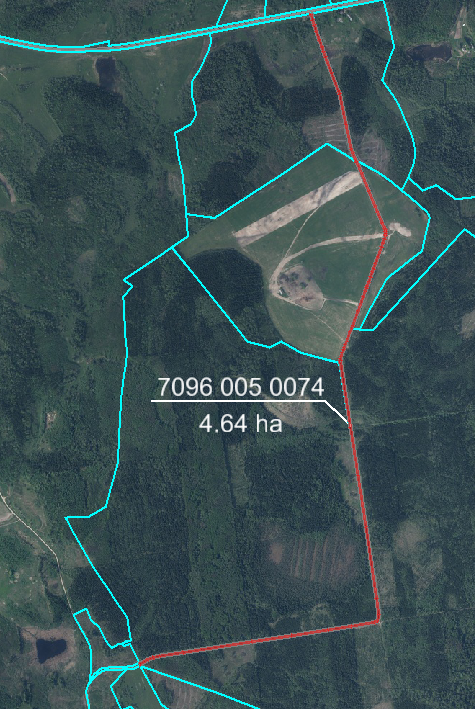 Datu avots https://www.lvmgeo.lv/kartes (Dati no VZD, LGIA, SIA “Karšu izdevniecība Jāņa Sēta) 2024. gada informācija*Shēmā norādītās platības tiks precizētas veicot zemes vienību kadastrālo uzmērīšanu.       Projektētā zemes vienība